Morse Elementary PTO Board Members2018-2019Presidents					Vice Presidents                Mark Schurk				          Lexi Oleksienko            Heather Hodgson			            Andrea Kohl        Secretaries					Treasurers                 Jen Taylor			               Christin Silagy              Minal Kulkarni	                Sarath KamalakkannanTo contact any of the board members please use our email:morsepto@gmail.com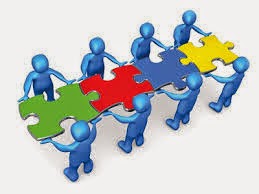 